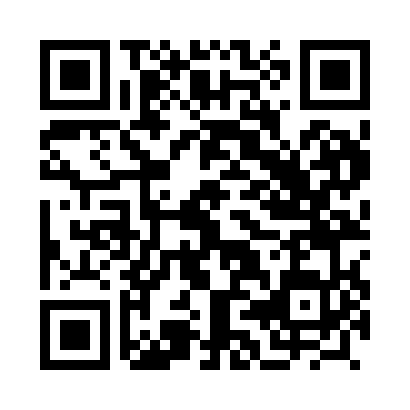 Prayer times for Nai Kotli, PakistanWed 1 May 2024 - Fri 31 May 2024High Latitude Method: Angle Based RulePrayer Calculation Method: University of Islamic SciencesAsar Calculation Method: ShafiPrayer times provided by https://www.salahtimes.comDateDayFajrSunriseDhuhrAsrMaghribIsha1Wed3:465:1511:593:396:438:132Thu3:445:1411:593:396:448:143Fri3:435:1311:593:396:448:154Sat3:425:1311:593:396:458:165Sun3:415:1211:593:396:468:176Mon3:395:1111:583:396:478:187Tue3:385:1011:583:396:478:198Wed3:375:0911:583:396:488:209Thu3:365:0811:583:396:498:2110Fri3:355:0811:583:396:498:2211Sat3:345:0711:583:396:508:2312Sun3:335:0611:583:396:518:2413Mon3:325:0511:583:396:528:2514Tue3:315:0511:583:396:528:2615Wed3:305:0411:583:396:538:2716Thu3:295:0311:583:406:548:2817Fri3:285:0311:583:406:548:2918Sat3:275:0211:583:406:558:3019Sun3:265:0111:583:406:568:3120Mon3:255:0111:583:406:568:3221Tue3:245:0011:593:406:578:3322Wed3:245:0011:593:406:588:3423Thu3:234:5911:593:406:588:3524Fri3:224:5911:593:406:598:3625Sat3:214:5811:593:407:008:3726Sun3:214:5811:593:407:008:3827Mon3:204:5711:593:407:018:3928Tue3:194:5711:593:417:028:3929Wed3:194:5711:593:417:028:4030Thu3:184:5611:593:417:038:4131Fri3:184:5612:003:417:038:42